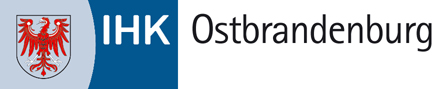 Fehlzeitenstatistik zum Zeitpunkt der Abschlussprüfung/Abschlussprüfung Teil 2! 
(der bisher insgesamt zurückgelegten Ausbildungszeit)Ausbildungsbetrieb/Maßnahmeträger: _________________________________________ 		Ausbilder/-in: __________________Ausbildungsberuf: _______________________________		Ausbildungszeit lt. Vertrag: __________________ 		Datum: ____________Ansprechpartner/-in: ____________________	E-Mail: ______________________	Telefon: _________________		Unterschrift:________________Name, VornameSoll – Gesamtausbildungszeit in Tagen Gesamt/Praxis/TheorieFehlzeiten Gesamt in Tagen (Prozent)Fehlzeiten Praxis in Tagen (Prozent)Fehlzeiten Theorie in Tagen (Prozent)Unentschuldigte Fehlzeiten Gesamt in Tagen (Prozent)Entschuldigte Fehlzeiten Gesamt in Tagen (Prozent)Bsp. Muster, Max300/200/10066 (22 %)41 (21 %)25 (25 %)2 (1 %)64 (21 %)